Supplementary InformationLower NOx but Higher Particle Number and Black Carbon Emissions from Renewable Diesel compared to Ultra Low Sulfur Diesel in at-sea Operations for a Research VesselRaghu Betha1, Lynn M. Russell1*, Kevin J. Sanchez1, Jun Liu1, Derek J. Price1, Maryam A. Lamjiri1, Chia-Li Chen 1, Xiaobi M. Kuang2, Gisele O. da Rocha2,3, Suzanne E. Paulson2, J. Wayne Miller4, David R. Cocker41Scripps Institution of Oceanography, University of California San Diego, La Jolla, California, USA2Department of Atmospheric and Oceanic Sciences, University of California Los Angeles, Los Angeles, California, USA3Instituto de Química, Universidade Federal de Bahia, Bahia, Brazil  4Bournes College of Engineering – Center for Environmental Research and Technology, University of California Riverside, Riverside, California, USA.Table S1: Sampling instruments and measured parametersTable S2. Criteria used to determine measurements in plume.Table S3: Engine test cycles considered for data analysis: Categorized based on instruments (a) Scanning Electrical Mobility Sizer (SEMS), (b) Single Particle Soot photometer (SP2), (c) CO and NOx Gas Analyzers. Data from the SP2 and Gas analyzers were not available for the 2014 cruise. Table S4: Gas and particle emission factors for HDRD and ULSD  (Mean ± Std.Dev). Table S5: Wind speed (m/s) during different engine cycle tests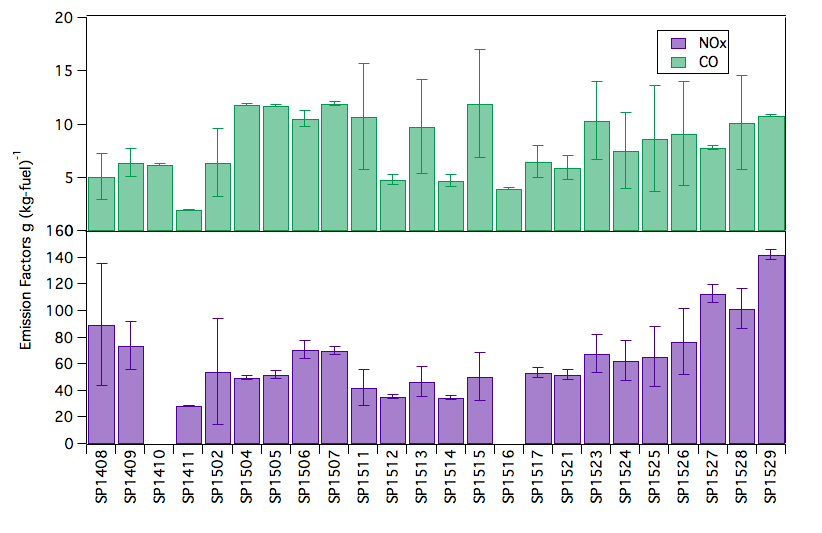 Figure S1. Emission factors (EF) of CO and NOx for HDRD during non-dedicated cruises of R/V Sproul  between 11/15/14 – 11/20/15. (Cruise numbers are provided on x-axis). NOx analyzer data was not available for SP1410 and SP1516 due to instrument maintenance.Variability in particle and BC emission factorsParticle and BC emission factors generally increased with increasing engine speeds for typical underway engine speeds; however, at each engine speed EFN and EFM were varied substantially between cycles, with cycle-to-cycle standard deviations that ranged from 28 to 40%. The variability in EFM and EFN at different engine speeds likely resulted from several factors, including both sampling limitations (the time resolution of the submicron size distributions) and differences in engine load (associated with changes in relative wind and current direction and speed as well as sea state). The sampling limitation is that the 5-sec time resolution of each size bin of the SEMS meant that plume conditions varied within each bin, contributing to measurement variability.  However, normalizing by the simultaneous 5-sec excess CO2 concentration reduced much of the variability within each 1-hr engine speed sample, resulting in standard deviations of 20-35%.During the different engine cycles (shown in Figure 2), emissions were measured at sea under a variety of ocean conditions, such that some of the cycle-to-cycle variability in the results can be explained by the sea state. Figure S2 shows that particle and BC emission factors generally decreased with increasing vessel speed, with decreasing variability in vessel pitch (estimated as the standard deviation (SD) of the reported pitch), and with decreasing roll for the same engine speed. The roll, pitch and speed of vessel (at constant engine speed) provide indicators of the sea state for the same relative current, so that higher variability in pitch, higher roll, and decreased vessel speed for the same engine speed typically indicate higher sea state. However, since current also varied during the at sea operations and the number of engine cycles measured was small, moderate to strong correlations between sea state and emissions were only found at certain speeds. EFN and EFM had correlations to the standard deviation of pitch of the vessel higher than R2 >0.4 at 1600 rpm and to the roll at 700 rpm.  Vessel speed generally decreased with increasing variability in the pitch and roll of the vessel, but the correlations of EFN and EFM to vessel speed (at constant engine speed) were all weak.  The dependence of EFBCN and EFBCM on pitch variability, roll and speed of the vessel were similar to the results for particle number and mass emission factors, respectively. In summary, EFM, EFN, EFBCM and EFBCN generally increased with increasing variability in pitch, increasing roll, and decreasing vessel speed (all of which indicate higher engine load).   However, since the sample number was small and ocean current varied along the 2014 and 2015 cruise tracks, the correlations were very weak at most engine speeds. Table S6: R2 values for the correlation between Particle Number (EFN), Particle Mass (EFM) and Black Carbon Number (EFBCN) and Black Carbon Mass (EFBCM) emission factors for HDRD and Pitch Standard Deviation (SD), Vessel Speed, and Roll of the ship at the engine speed specified. 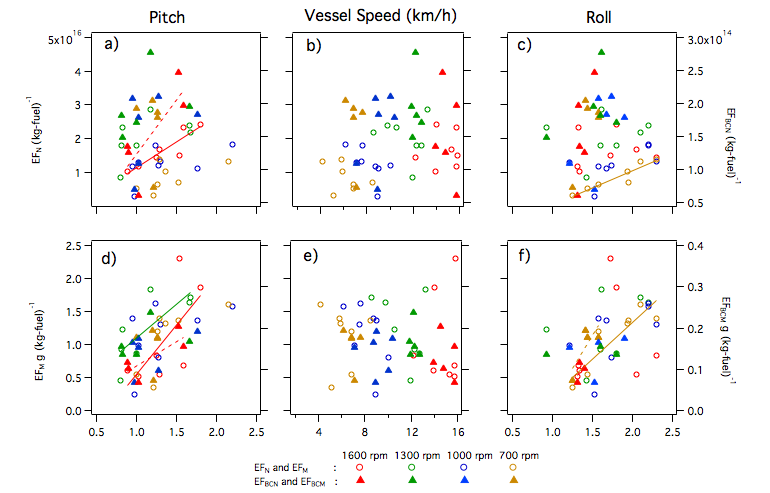 Figure S2. Particle and black carbon emission factors (EF) at 1600, 1300, 1000, and 700 rpm as functions of vessel speed, variability in pitch (indicated as standard deviation, SD, of pitch), and roll measured during the 2014 cruise (9/29/14 – 10/3/14) and the 2015 cruise (9/4/15 – 9/6/15 and 9/26/15 – 9/28/15). The line fits are shown only for the variables with R2 greater than 0.4. (R2 for all engine speeds are given in Table S5 in supplemental information.) (EFBCN: Black Carbon Number; EFBCM: Black Carbon Mass; EFN: Particle Number; and EFM: Particle Mass)LocationInstrumentMeasured ParametersResolutionStackCO AnalyzerCO, CO2 concentrations1 secNOx AnalyzerNO, NOx concentrations1 secAerosol Sampling VanSingle Particle Soot Photometer (SP2)Black carbon number and mass size distributions1 secAerosol Sampling VanHigh Resolution – Time of Flight - Aerosol Mass Spectrometer (HR-ToF-AMS)Non-refractory particle components: organic, sulfate, nitrate, ammonium, and chloride5 min:      2 min V,   2 min W,  1 min LSAerosol Sampling VanParticle filter sampling (PM 0.18, PM1) – Fourier Transform Infrared Spectroscopy (FTIR)Alkane, amine, hydroxyl, carbonyl and carboxylic acid functional groups~1 hrAerosol Sampling VanScanning Electrical Mobility Sizer (SEMS)Particle size distributions(0.01 – 1 μm)5 minAerosol Sampling VanAerodynamic Particle Sizer (APS),Particle size distributions(0.3 – 10 μm)5 minAerosol Sampling VanOptical Particle Sizer (OPS)Particle size distributions(0.5 – 20 μm)5 minAerosol Sampling VanLicor CO2 AnalyzerCO2 concentrations1 secInstrumentMeasurementCriteria used to determine measurements in plumeLicorCO2(CO2 - CO2,bgd) > 10 ppmHR-ToF-AMSMass fragments of organic particle components and their distributionOrganic mass concentration > 2 µg m-3  (> 0.5 for aged).SEMSSubmicron particle number concentrations and size distributionsSEMS number concentration > 105 cm-3.CPCTotal particle number concentrationsCPC number concentration > 104 cm-3.SP2Black carbon number, mass concentrations, and size distributionsBlack carbon mass > 2 µg m-3.DateTest Cycle TimeFuelInstrument1600 rpm1300 rpm1000 rpm700 rpm9/29/1414:00 - 17:00HDRDSEMS80%80%70%55%9/30/1407:00-11:00HDRDSEMS55%30%30%30%9/30/1413:00-17:00HDRDSEMS25%40%44%20%10/1/1407:00-11:00ULSDSEMS50%10%10/1/1414:00 - 17:00ULSDSEMS35%15%15%10/2/1406:00 - 10:00HDRDSEMS25%20%10/2/1410:00 - 14:00HDRDSEMS55%9/4/1507:30 - 10:30HDRDSEMS60%40%70%9/4/1507:30 - 10:30HDRDGases100%100%100%100%9/4/1507:30 - 10:30HDRDSP221%38%9/4/1517:00 - 21:00HDRDSEMS80%70%54%40%9/4/1517:00 - 21:00HDRDGases100%100%100%100%9/4/1517:00 - 21:00HDRDSP258%54%45%48%9/5/1507:00-11:00ULSDSEMS27%30%36%9/5/1507:00-11:00ULSDGases100%100%100%100%9/5/1507:00-11:00ULSDSP252%34%45%45%9/5/1515:30-19:10ULSDSEMS100%100%100%45%9/5/1515:30-19:10ULSDGases100%100%100%100%9/5/1515:30-19:10ULSDSP257%82%78%79%9/26/1507:00-11:00HDRDSEMS16%30%9/26/1507:00-11:00HDRDGases100%100%100%100%9/26/1507:00-11:00HDRDSP237.50%22%27%28%9/26/1517:00 - 21:00HDRDSEMS30%40%70%9/26/1517:00 - 21:00HDRDGases100%100%100%100%9/26/1517:00 - 21:00HDRDSP25%40%51%54%9/27/1506:00 - 13:00HDRDSEMS40%40%9/27/1506:00 - 13:00HDRDGases100%100%100%100%9/27/1506:00 - 13:00HDRDSP25%5%50%50%9/27/1519:00 - 22:00HDRDSEMS20%90%20%9/27/1519:00 - 22:00HDRDGases100%100%100%100%9/27/1519:00 - 22:00HDRDSP250%44%17%HDRDULSD1600 rpm51 ± 2.051 ± 0.781300 rpm47 ± 2.452 ± 0.611000 rpm50 ± 1.957 ± 0.90700 rpm56 ± 2.264 ± 0.601600 rpm3.9 ± 0.204.0 ± 0.071300 rpm5.1 ± 0.265.5 ± 0.171000 rpm7.9 ± 0.439.1 ± 0.04700 rpm9.3 ± 0.4512 ± 0.341600 rpm1.7 ± 0.54 x 10161.1 ± 0.37 x 10161300 rpm2.1 ± 0.64 x 10161.0 ± 0.51 x 10161000 rpm1.3 ± 0.47 x 10160.85 ± 0.39 x 1016700 rpm0.89 ± 0.38 x 10160.59 ± 0.43 x 10161600 rpm1.1 ± 0.720.77 ± 0.321300 rpm1.2 ± 0.520.50 ± 0.311000 rpm1.7 ± 0.460.78 ± 0.43700 rpm1.1 ± 0.471.2 ± 0.711600 rpm1.5 ± 0.71 x 10141.0 ± 0.13 x 10141300 rpm2.0 ± 0.49 x 10140.42 ± 0.20 x 10141000 rpm1.6 ± 0.57 x 10140.38 ± 0.21 x 1014700 rpm1.7 ± 0.53 x 10140.40 ± 0.13 x 10141600 rpm0.13 ± 0.050.11 ± 0.021300 rpm0.17 ± 0.040.05 ± 0.031000 rpm0.14 ± 0.050.05 ± 0.03700 rpm0.16 ± 0.050.05 ± 0.02DateTest Cycle TimeFuel1600 rpm1300 rpm1000 rpm700 rpm9/29/1414:00 - 17:00HDRD9.45.26.45.89/30/1407:00-11:00HDRD4.13.23.43.29/30/1413:00-17:00HDRD4.36.07.78.910/1/1407:00-11:00ULSD3.20.93.42.610/1/1414:00 - 17:00ULSD4.33.33.22.610/2/1406:00 - 10:00HDRD4.02.92.62.510/2/1410:00 - 14:00HDRD4.03.02.32.69/4/1507:30 - 10:30HDRD3.23.62.73.09/4/1517:00 - 21:00HDRD4.44.34.34.09/5/1507:00-11:00ULSD3.53.32.72.19/5/1515:30-19:10ULSD5.14.84.24.69/26/1507:00-11:00HDRD3.02.92.42.49/26/1517:00 - 21:00HDRD2.93.02.73.09/27/1506:00 - 13:00HDRD2.82.32.82.49/27/1519:00 - 22:00HDRD3.43.72.9Pitch SDSpeedRoll1600 rpmEFM0.450.010.33EFN0.820.050.01EFBCM0.640.020.25EFBCN0.630.050.531300 rpmEFM0.570.160.18EFN0.230.020.03EFBCM0.110.080.1EFBCN0.130.010.171000 rpmEFM0.260.250.32EFN0.270.350.33EFBCM0.140.010.05EFBCN0.120.250.35700 rpmEFM0.0100.8EFN0.340.150.87EFBCM0.140.090.62EFBCN0.030.10.51